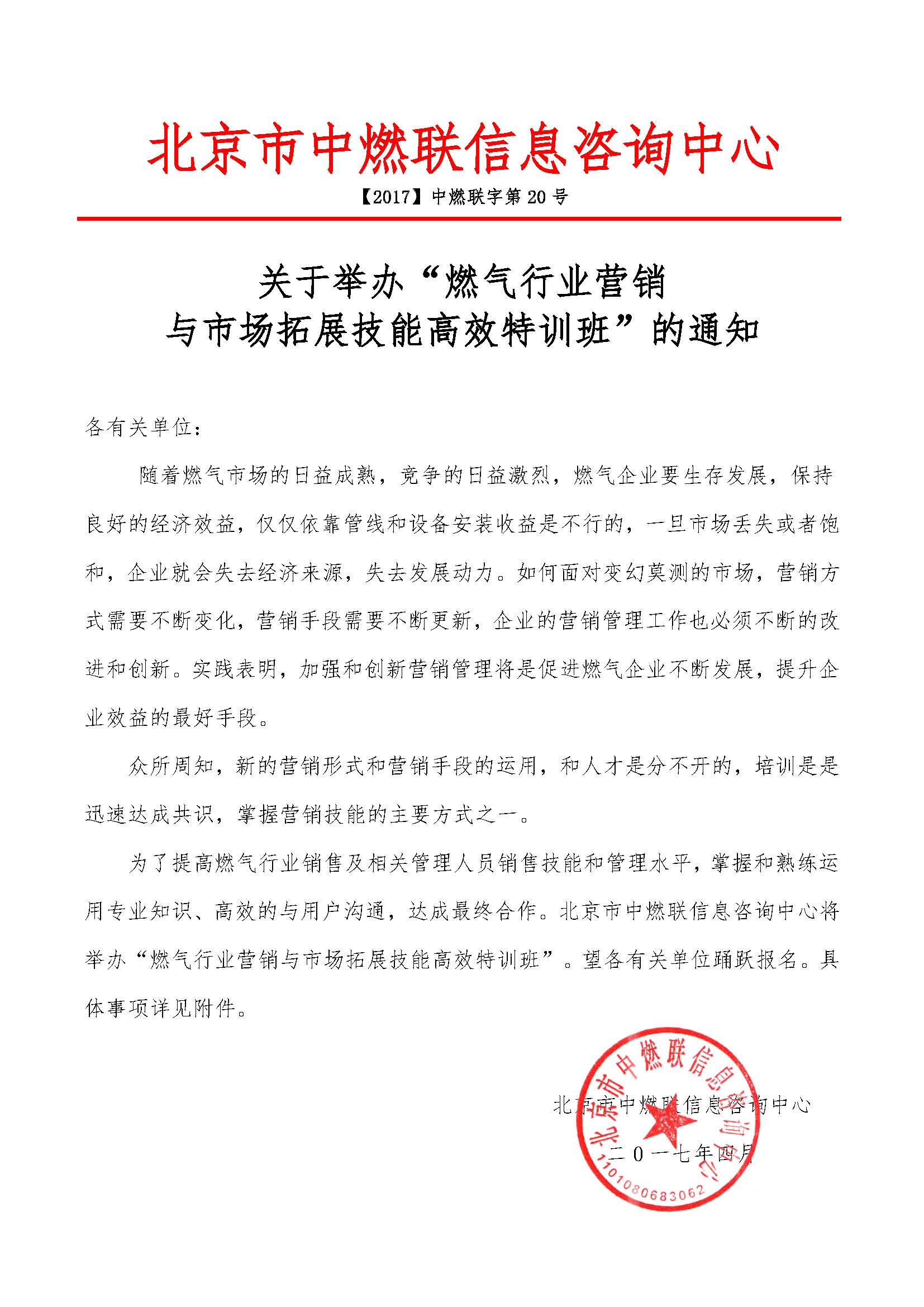 附件：一、培训目标和意义：通过此次培训，提高燃气行业销售及相关管理人员销售技能和管理水平，掌握和熟练运用专业知识、高效的与用户沟通，达成最终合作。二、组织结构：主办单位：北京市中燃联信息咨询中心支持单位：中国天然气行业联合会、中国天然气设备网、天然气（煤层气）与管道网三、教学培训内容：1、营销基础与方法--市场营销定义与基础概念 --市场营销策略与方法2、民用老户开发业务--民用户用户分类--老户开发思路--老户开发环境营造--老户开发流程
3、大客户开发与维护--燃气大客户分类 --燃气大客户开发阶段与方法 --燃气大客户维护策略
4、LNG单点直供竞争应对--设计规范要求--运营层面要求--经济性分析5、商机洞察阶段客户常见问题探讨--信息获取方法与途径--客户需求分析--获取客户信任
6、燃气新业务的开发--用能需求及传统供能方式分析--常见供能技术简介--典型项目案例7、天然气分布式能源客户的开发8、打造优秀的市场管理体系--销售方法论--客户细分--业绩管理四、培训地点、时间、费用：培训时间：2017年12月22-25日（22日报到）  培训地点：北京培训费用：5000元/人，食宿统一安排，费用自理；开具报销凭证。五、培训方式：讲授为主、结合案例分析及研讨互动相结合。培训对象：从事天然气、城市燃气及能源相关行业的市场部、营销部、业务部、运营部、售后服务部、客服部等相关部门人员。燃气行业营销与市场拓展技能高效特训班回执表更多行业信息欢迎加入QQ群：469980183 交流。单    位单    位通讯地址通讯地址联 系 人联 系 人所属部门职务联系电话联系电话传真手机邮　箱邮　箱QQ及微信号参加人员：参加人员：参加人员：参加人员：参加人员：参加人员：参加人员：参加人员：参加人员：姓名部门职务微信号、QQ联系电话（手机）联系电话（手机）邮箱邮箱住宿要求单住□、合住□单住□、合住□单住□、合住□单住□、合住□单住□、合住□单住□、合住□单住□、合住□开发票单位名称：开发票单位名称：开发票单位名称：开发票单位名称：开发票单位名称：开发票单位名称：开发票单位名称：开发票单位名称：开发票单位名称：开发票项目：培训费（   ）会议费（   ）会务费（   ）开发票项目：培训费（   ）会议费（   ）会务费（   ）开发票项目：培训费（   ）会议费（   ）会务费（   ）开发票项目：培训费（   ）会议费（   ）会务费（   ）开发票项目：培训费（   ）会议费（   ）会务费（   ）开发票项目：培训费（   ）会议费（   ）会务费（   ）开发票项目：培训费（   ）会议费（   ）会务费（   ）开发票项目：培训费（   ）会议费（   ）会务费（   ）开发票项目：培训费（   ）会议费（   ）会务费（   ）发票类型：增值税专用发票（   ）     增值税普通发票（   ）发票类型：增值税专用发票（   ）     增值税普通发票（   ）发票类型：增值税专用发票（   ）     增值税普通发票（   ）发票类型：增值税专用发票（   ）     增值税普通发票（   ）发票类型：增值税专用发票（   ）     增值税普通发票（   ）发票类型：增值税专用发票（   ）     增值税普通发票（   ）发票类型：增值税专用发票（   ）     增值税普通发票（   ）发票类型：增值税专用发票（   ）     增值税普通发票（   ）发票类型：增值税专用发票（   ）     增值税普通发票（   ）收款账号：户  名：北京市中燃联信息咨询中心开户行：中国银行北京丰台东大街支行账  号：3220 6400 9805收款账号：户  名：北京市中燃联信息咨询中心开户行：中国银行北京丰台东大街支行账  号：3220 6400 9805收款账号：户  名：北京市中燃联信息咨询中心开户行：中国银行北京丰台东大街支行账  号：3220 6400 9805收款账号：户  名：北京市中燃联信息咨询中心开户行：中国银行北京丰台东大街支行账  号：3220 6400 9805收款账号：户  名：北京市中燃联信息咨询中心开户行：中国银行北京丰台东大街支行账  号：3220 6400 9805收款账号：户  名：北京市中燃联信息咨询中心开户行：中国银行北京丰台东大街支行账  号：3220 6400 9805报名单位（公章）：负责人签字：日期：报名单位（公章）：负责人签字：日期：报名单位（公章）：负责人签字：日期：组委会秘书处：贾主任：13683043745（优惠咨询专线）  电话：010-57734050    QQ邮箱 ：1483729027@qq.com     组委会秘书处：贾主任：13683043745（优惠咨询专线）  电话：010-57734050    QQ邮箱 ：1483729027@qq.com     组委会秘书处：贾主任：13683043745（优惠咨询专线）  电话：010-57734050    QQ邮箱 ：1483729027@qq.com     组委会秘书处：贾主任：13683043745（优惠咨询专线）  电话：010-57734050    QQ邮箱 ：1483729027@qq.com     组委会秘书处：贾主任：13683043745（优惠咨询专线）  电话：010-57734050    QQ邮箱 ：1483729027@qq.com     组委会秘书处：贾主任：13683043745（优惠咨询专线）  电话：010-57734050    QQ邮箱 ：1483729027@qq.com     组委会秘书处：贾主任：13683043745（优惠咨询专线）  电话：010-57734050    QQ邮箱 ：1483729027@qq.com     组委会秘书处：贾主任：13683043745（优惠咨询专线）  电话：010-57734050    QQ邮箱 ：1483729027@qq.com     组委会秘书处：贾主任：13683043745（优惠咨询专线）  电话：010-57734050    QQ邮箱 ：1483729027@qq.com     